Приложение 4к Положению о звании «Почетный гражданин Калининского района города Донецка»(пункт 19)Эскиз удостоверения к знаку отличия«Почетный гражданин Калининского района города Донецка»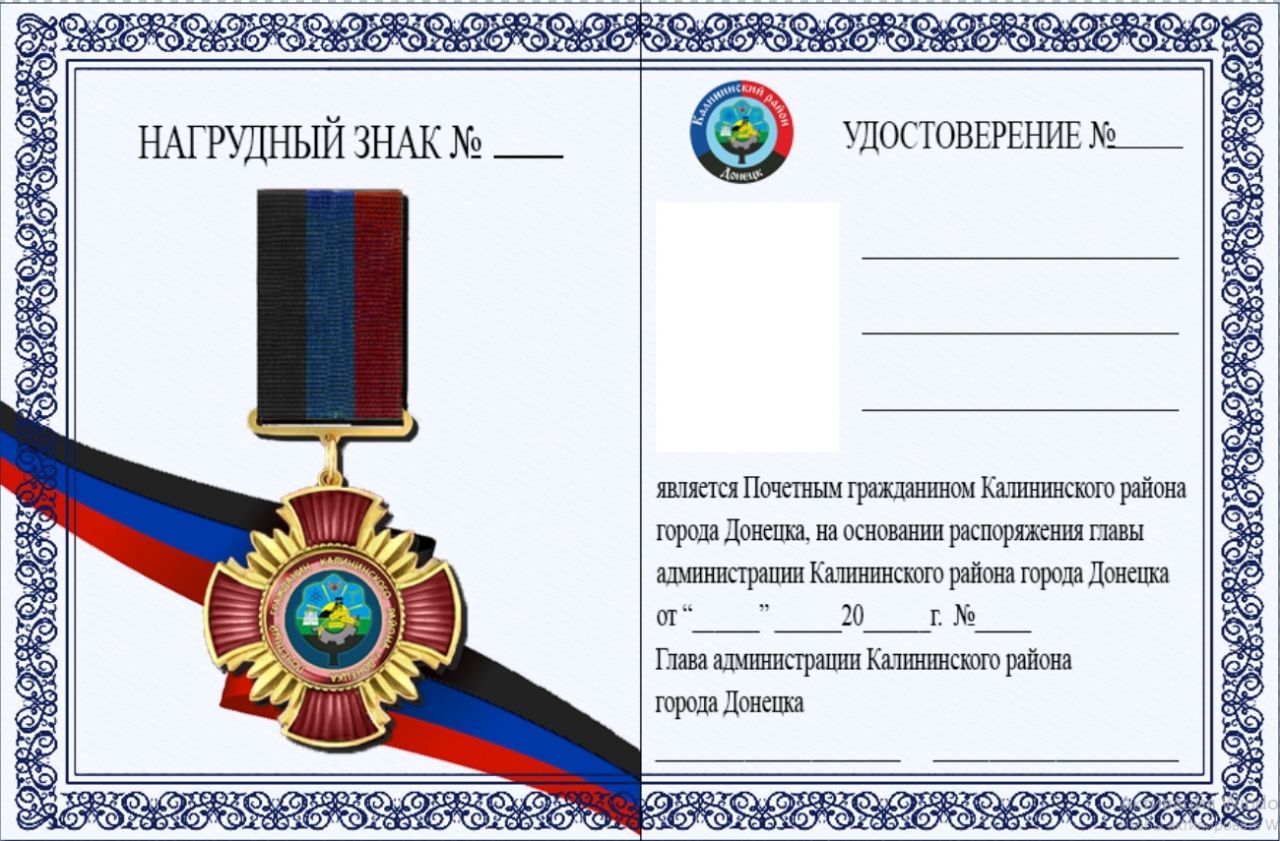 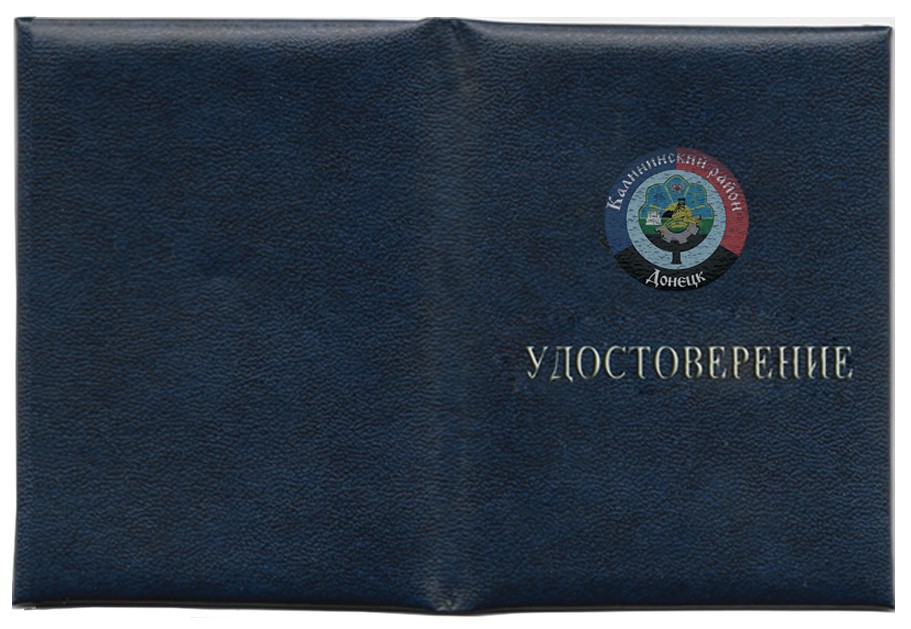 Управляющий делами администрацииКалининского района г. Донецка 					Е.Ю. Белозерова